На основу члана 9. Правилником о додели средстава за суфинансирање набавке опреме за наводњавање и опреме за побољшање водног, ваздушног и топлотног режима биљака на територији АП Војводине у 2022. години („Службени лист АПВ“ број 4/2022), покрајински секретар за пољопривреду, водопривреду и шумарство дана 09.06.2022. доноси ИЗМЕНУ ОДЛУКЕ бр. 1о опредељивању средстава по Конкурсу за доделу средстава за суфинансирање набавке опреме и система за наводњавање и опреме за побољшање водног, ваздушног и топлотног режима биљака на територији АП Војводине у 2022. години1.У тачки 1. Одлуке о опредељивању средстава по Конкурсу за доделу средстава за суфинансирање набавке опреме и система за наводњавање и опреме за побољшање водног, ваздушног и топлотног режима биљака на територији АП Војводине у 2022. години одобрава се износ од 369.955.803,00 динара.2.У табели о расподели средстава у редном броју 369 и 572 мењају се износи прихватљиве инвестиције, одобрен износ средстава Секретаријата и износ сопствених средстава на следећи начин:„„3.У табели „Одустали од пријаве“ додаје се редни број 3 на следећи начин:„„4.Након доношења одлуке о додели бесповратних средстава, покрајински секретар у име Покрајинског секретаријата закључује уговор о додели средстава сa корисником, којим се регулишу права и обавезе уговорних страна.5.Ову одлуку објавити на сајту Покрајинског секретаријат за пољопривреду, водопривреду и шумарство.О б р а з л о ж е њ еПокрајински секретаријат за пољопривреду, водопривреду и шумарство (у даљем тексту: Секретаријат), објавио је Конкурс за доделу средстава за суфинансирање набавке опреме и система за наводњавање и опреме за побољшање водног, ваздушног и топлотног режима биљака на територији АП Војводине у 2022. години  (у даљем тексту: Конкурс) у дневном листу „Дневник“ дана 18.01.2022. године  и „Службеном листу АПВ“ број 4/2022 године и донео је Правилник о додели средстава за суфинансирање набавке опреме и система за наводњавање и опреме за побољшање водног, ваздушног и топлотног режима биљака на територији АП Војводине у 2022. години (Службени лист АПВ“ број 4/2022 и 16/2022) (у даљем тексту: Правилник).Чланом 8. Правилника је прописано да Комисија разматра пријаве поднете на Конкурс и сачињава предлог Одлуке о додели средстава.Комисија је дана 09.06.2022. године доставила Записник о раду са предлогом одлуке о опредељивању средстава број 104-401-190/2022-04-2. Записником је констатовано да је комисија одлучила по уложеној жалби корисника, дој је један корисник одустао од пријаве иједан корисник одустао од дела инвестиције, што је дефинисано у табелама измењене Одлуке.Покрајински секретарЧедомир Божић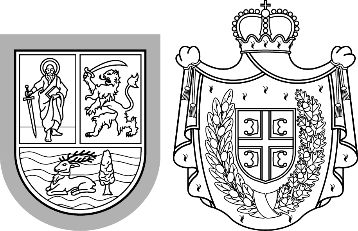 Република СрбијаАутономна покрајина Војводина	Покрајински секретаријат запољопривреду, водопривреду и шумарствоБулевар Михајла Пупина 16, 21000 Нови СадТ: +381 21 487 44 11, +381 21 456 721   Ф: +381 21 456 040psp@vojvodina.gov.rs
Република СрбијаАутономна покрајина Војводина	Покрајински секретаријат запољопривреду, водопривреду и шумарствоБулевар Михајла Пупина 16, 21000 Нови СадТ: +381 21 487 44 11, +381 21 456 721   Ф: +381 21 456 040psp@vojvodina.gov.rs
БРОЈ: 104-401-190/2022-04-1ДАТУМ: 09.06.2022.годинеРедни бројИме и презимеБрој пријавеБодовиПрих. инвестицијаОдобрено% Сопствена средства% 369Бошко Паић104-401-2990/2022-041052.941.373,201.592.048,0054,131.349.325,2045,87572Левенте Одри104-401-2896/2022-0485197.660,10138.362,0070,0059.298,1030,00Редни бројИме и презимеОпштинаБрој пријавеСтатус пријаве3Силвестер НађерђСуботица104-401-804/2022-04Корисник одустао од пријаве